罗凤电镀园区打响拆除重建第一枪11月28日，总投资5亿元的罗凤电镀园区拆除重建项目一期工程正式启动，计划2020年底完工投产试运行。拆建工程分两期进行，一期以建成新的电镀标准厂房和污水处理设施为主，二期以表面处理标准厂房和员工宿舍楼等配套工程建设为主。该重点工程项目实施完成后，合计将净削减重金属量20余吨，预计累计削减率将达到98%。下步，我市将努力把园区打造成为温州市示范表面处理园区，促进汽摩配件表面处理加工行业整体健康、规范和可持续发展。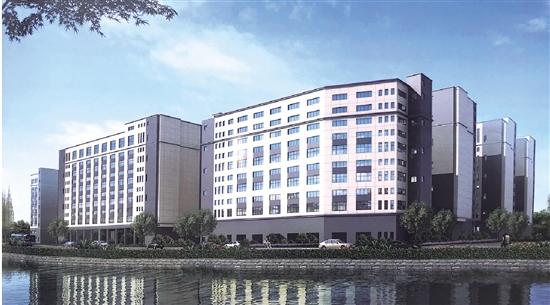 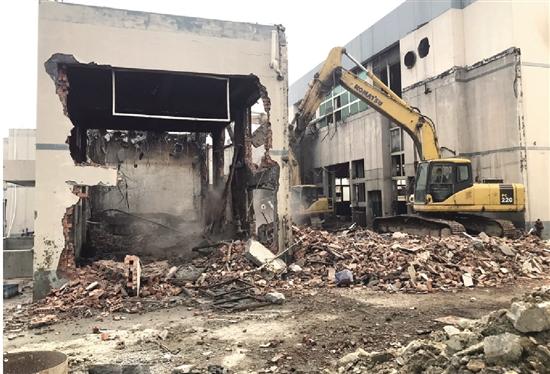 